ОБЩИЕ СВЕДЕНИЯ Учебная дисциплина «Брендинг в индустрии моды» изучается в шестом семестре.Курсовая работа – не предусмотрена.Форма промежуточной аттестации: зачетМесто учебной дисциплины в структуре ОПОПУчебная дисциплина относится к части, формируемой участниками образовательных отношений.Основой для освоения дисциплины являются результаты обучения по предшествующим дисциплинам и практикам:Социологические основы изучения общественного мнения в сфере модыСоциология и семиотика Социология современной рекламы и PR Психология модного поведения Организация и проведение социологического исследования Организация PR акций и рекламных компаний в Fashion-индустрии Социологический практикум по связям с общественностью Этнология и этнография Результаты обучения по учебной дисциплине используются при изучении следующих дисциплин и прохождения практик:Социальное конструирование в цифровой медиасреде Социологические основы творчества кутюрье Культура и искусство народов мираСоциология управленияУправление цифровыми проектами в сфере моды и искусстваСоциология маркетинга в Fashion-индустрииРезультаты освоения учебной дисциплины в дальнейшем будут использованы при прохождении преддипломной практики и выполнении выпускной квалификационной работы.ЦЕЛИ И ПЛАНИРУЕМЫЕ РЕЗУЛЬТАТЫ ОБУЧЕНИЯ ПО ДИСЦИПЛИНЕЦелями освоения дисциплины «Брендинг в индустрии моды» являются:организация и проведение маркетинговых исследований, направленных на выявление целесообразности выведения нового бренда;обработка и интерпретация результатов маркетинговых исследований с применением современных информационно-коммуникационных технологий, в том числе интернет-технологий;обоснование коммуникационных целей, миссии и стратегии при создании бренда;разработка плана коммуникационных мероприятий и определение размера расходов на их реализацию для выведения нового бренда;позиционирование бренда в оффлайн и онлайн среде;формирование идентичности бренда, индивидуальности бренда, ассоциаций с брендомформирование у обучающихся компетенций, установленных образовательной программой в соответствии с ФГОС ВО по данной дисциплине.Результатом обучения по учебной дисциплине является овладение обучающимися знаниями, умениями, навыками и опытом деятельности, характеризующими процесс формирования компетенций и обеспечивающими достижение планируемых результатов освоения учебной дисциплины.Формируемые компетенции, индикаторы достижения компетенций, соотнесённые с планируемыми результатами обучения по дисциплине:СТРУКТУРА И СОДЕРЖАНИЕ УЧЕБНОЙ ДИСЦИПЛИНЫОбщая трудоёмкость учебной дисциплины по учебному плану составляет:Структура учебной дисциплины для обучающихся по видам занятий (очная форма обучения)Структура учебной дисциплины для обучающихся по разделам и темам дисциплины: (очная форма обучения)Краткое содержание учебной дисциплиныОрганизация самостоятельной работы обучающихсяСамостоятельная работа студента – обязательная часть образовательного процесса, направленная на развитие готовности к профессиональному и личностному самообразованию, на проектирование дальнейшего образовательного маршрута и профессиональной карьеры.Самостоятельная работа обучающихся по дисциплине организована как совокупность аудиторных и внеаудиторных занятий и работ, обеспечивающих успешное освоение дисциплины. Аудиторная самостоятельная работа обучающихся по дисциплине выполняется на учебных занятиях под руководством преподавателя и по его заданию. Аудиторная самостоятельная работа обучающихся входит в общий объем времени, отведенного учебным планом на аудиторную работу, и регламентируется расписанием учебных занятий. Внеаудиторная самостоятельная работа обучающихся – планируемая учебная, научно-исследовательская, практическая работа обучающихся, выполняемая во внеаудиторное время по заданию и при методическом руководстве преподавателя, но без его непосредственного участия, расписанием учебных занятий не регламентируется.Внеаудиторная самостоятельная работа обучающихся включает в себя:подготовку к лекциям и практическим занятиям;изучение учебных пособий;изучение теоретического и практического материала по рекомендованным источникам;написание тематических докладов и рефератов на проблемные темы;участие студентов в составлении тестов;подготовка к собеседованию;выполнение ситуативных заданий и кейсов;выполнение творческих заданий;решение задач;проведение исследовательских работ;подготовка к контрольной работе;выполнение курсовых работ;подготовка к промежуточной аттестации в течение семестра.Самостоятельная работа обучающихся с участием преподавателя в форме иной контактной работы предусматривает групповую и (или) индивидуальную работу с обучающимися и включает в себя:проведение индивидуальных и групповых консультаций по курсовой работе;проведение консультаций перед зачетом;проведение ежемесячных мастер-классов бренд-менеджерами;индивидуальные консультации по организации самостоятельного изучения отдельных разделов/тем, базовых понятий учебной дисциплины.Применение электронного обучения, дистанционных образовательных технологийПри реализации программы учебной дисциплины электронное обучение и дистанционные образовательные технологии применяются.Реализация программы учебной дисциплины с применением электронного обучения и дистанционных образовательных технологий регламентируется действующими локальными актами университета.В электронную образовательную среду перенесены отдельные виды учебной деятельности:РЕЗУЛЬТАТЫ ОБУЧЕНИЯ ПО ДИСЦИПЛИНЕ, КРИТЕРИИ ОЦЕНКИ УРОВНЯ СФОРМИРОВАННОСТИ КОМПЕТЕНЦИЙ, СИСТЕМА И ШКАЛА ОЦЕНИВАНИЯСоотнесение планируемых результатов обучения с уровнями сформированности компетенции(й).ОЦЕНОЧНЫЕ СРЕДСТВА ДЛЯ ТЕКУЩЕГО КОНТРОЛЯ УСПЕВАЕМОСТИ И ПРОМЕЖУТОЧНОЙ АТТЕСТАЦИИ, ВКЛЮЧАЯ САМОСТОЯТЕЛЬНУЮ РАБОТУ ОБУЧАЮЩИХСЯПри проведении контроля самостоятельной работы обучающихся, текущего контроля и промежуточной аттестации по учебной дисциплине «Брендинг в индустрии моды» проверяется уровень сформированности у обучающихся компетенций и запланированных результатов обучения по дисциплине, указанных в разделе 2 настоящей программы.Формы текущего контроля успеваемости, примеры типовых заданий: Критерии, шкалы оценивания текущего контроля успеваемости:Промежуточная аттестация:Критерии, шкалы оценивания промежуточной аттестации учебной дисциплины:Система оценивания результатов текущего контроля и промежуточной аттестации.Оценка по дисциплине выставляется обучающемуся с учётом результатов текущей и промежуточной аттестации.Полученный совокупный результат конвертируется в пятибалльную систему оценок в соответствии с таблицей:ОБРАЗОВАТЕЛЬНЫЕ ТЕХНОЛОГИИРеализация программы предусматривает использование в процессе обучения следующих образовательных технологий:проблемная лекция;проектная деятельность;интерактивная лекция;групповая дискуссия;мастер-классы специалистов и работодателей;анализ ситуаций и имитационных моделей;поиск и обработка информации с использованием сети Интернет;дистанционные образовательные технологии;применение электронного обучения;просмотр рекламных материалов с их последующим анализом;использование на лекционных занятиях видеоматериалов и наглядных пособий;самостоятельная работа в системе компьютерного тестирования;обучение в сотрудничестве (командная, групповая работа);технологии с использованием игровых методов: ролевых, деловых игр.ПРАКТИЧЕСКАЯ ПОДГОТОВКАПрактическая подготовка в рамках учебной дисциплины реализуется при проведении практических занятий, предусматривающих участие обучающихся в выполнении отдельных элементов работ, связанных с будущей профессиональной деятельностью. Проводятся отдельные занятия лекционного типа, которые предусматривают передачу учебной информации обучающимся, которая необходима для последующего выполнения курсовой работы.ОРГАНИЗАЦИЯ ОБРАЗОВАТЕЛЬНОГО ПРОЦЕССА ДЛЯ ЛИЦ С ОГРАНИЧЕННЫМИ ВОЗМОЖНОСТЯМИ ЗДОРОВЬЯПри обучении лиц с ограниченными возможностями здоровья и инвалидов используются подходы, способствующие созданию безбарьерной образовательной среды: технологии дифференциации и индивидуального обучения, применение соответствующих методик по работе с инвалидами, использование средств дистанционного общения, проведение дополнительных индивидуальных консультаций по изучаемым теоретическим вопросам и практическим занятиям, оказание помощи при подготовке к промежуточной аттестации.При необходимости рабочая программа дисциплины может быть адаптирована для обеспечения образовательного процесса лицам с ограниченными возможностями здоровья, в том числе для дистанционного обучения.Учебные и контрольно-измерительные материалы представляются в формах, доступных для изучения студентами с особыми образовательными потребностями с учетом нозологических групп инвалидов:Для подготовки к ответу на практическом занятии, студентам с ограниченными возможностями здоровья среднее время увеличивается по сравнению со средним временем подготовки обычного студента.Для студентов с инвалидностью или с ограниченными возможностями здоровья форма проведения текущей и промежуточной аттестации устанавливается с учетом индивидуальных психофизических особенностей (устно, письменно на бумаге, письменно на компьютере, в форме тестирования и т.п.). Промежуточная аттестация по дисциплине может проводиться в несколько этапов в форме рубежного контроля по завершению изучения отдельных тем дисциплины. При необходимости студенту предоставляется дополнительное время для подготовки ответа на зачете или экзамене.Для осуществления процедур текущего контроля успеваемости и промежуточной аттестации обучающихся создаются, при необходимости, фонды оценочных средств, адаптированные для лиц с ограниченными возможностями здоровья и позволяющие оценить достижение ими запланированных в основной образовательной программе результатов обучения и уровень сформированности всех компетенций, заявленных в образовательной программе.МАТЕРИАЛЬНО-ТЕХНИЧЕСКОЕ ОБЕСПЕЧЕНИЕ ДИСЦИПЛИНЫХарактеристика материально-технического обеспечения дисциплины составляется в соответствии с требованиями ФГОС ВО.Материально-техническое обеспечение дисциплины при обучении с использованием традиционных технологий обучения.Материально-техническое обеспечение учебной дисциплины при обучении с использованием электронного обучения и дистанционных образовательных технологий.Технологическое обеспечение реализации дисциплины осуществляется с использованием элементов электронной информационно-образовательной среды университета.УЧЕБНО-МЕТОДИЧЕСКОЕ И ИНФОРМАЦИОННОЕ ОБЕСПЕЧЕНИЕ УЧЕБНОЙ ДИСЦИПЛИНЫИНФОРМАЦИОННОЕ ОБЕСПЕЧЕНИЕ УЧЕБНОГО ПРОЦЕССАРесурсы электронной библиотеки, информационно-справочные системы и профессиональные базы данных:Перечень программного обеспечения ЛИСТ УЧЕТА ОБНОВЛЕНИЙ РАБОЧЕЙ ПРОГРАММЫ УЧЕБНОЙ ДИСЦИПЛИНЫВ рабочую программу учебной дисциплины внесены изменения/обновления и утверждены на заседании кафедры:Министерство науки и высшего образования Российской ФедерацииМинистерство науки и высшего образования Российской ФедерацииМинистерство науки и высшего образования Российской ФедерацииФедеральное государственное бюджетное образовательное учреждениеФедеральное государственное бюджетное образовательное учреждениеФедеральное государственное бюджетное образовательное учреждениевысшего образованиявысшего образованиявысшего образования«Российский государственный университет им. А.Н. Косыгина«Российский государственный университет им. А.Н. Косыгина«Российский государственный университет им. А.Н. Косыгина(Технологии. Дизайн. Искусство)»(Технологии. Дизайн. Искусство)»(Технологии. Дизайн. Искусство)»Институт социальной инженерииКафедра социологии и рекламных коммуникацийРАБОЧАЯ ПРОГРАММАУЧЕБНОЙ ДИСЦИПЛИНЫРАБОЧАЯ ПРОГРАММАУЧЕБНОЙ ДИСЦИПЛИНЫРАБОЧАЯ ПРОГРАММАУЧЕБНОЙ ДИСЦИПЛИНЫРАБОЧАЯ ПРОГРАММАУЧЕБНОЙ ДИСЦИПЛИНЫБрендинг в индустрии модыБрендинг в индустрии модыБрендинг в индустрии модыБрендинг в индустрии модыУровень образования бакалавриатбакалавриатНаправление подготовки39.03.01Направление подготовкиНаправленность (профиль)Социология моды и искусстваСоциология моды и искусстваСрок освоения образовательной программы по очной форме обучения4 года4 годаФорма(-ы) обученияочнаяочнаяРабочая программа учебной дисциплины «Брендинг в индустрии моды» основной профессиональной образовательной программы высшего образования, рассмотрены и одобрены на заседании кафедры, протокол № 1 от 26.08.2021 г.Рабочая программа учебной дисциплины «Брендинг в индустрии моды» основной профессиональной образовательной программы высшего образования, рассмотрены и одобрены на заседании кафедры, протокол № 1 от 26.08.2021 г.Рабочая программа учебной дисциплины «Брендинг в индустрии моды» основной профессиональной образовательной программы высшего образования, рассмотрены и одобрены на заседании кафедры, протокол № 1 от 26.08.2021 г.Рабочая программа учебной дисциплины «Брендинг в индустрии моды» основной профессиональной образовательной программы высшего образования, рассмотрены и одобрены на заседании кафедры, протокол № 1 от 26.08.2021 г.Разработчик рабочей программы учебной дисциплины: Разработчик рабочей программы учебной дисциплины: Разработчик рабочей программы учебной дисциплины: Разработчик рабочей программы учебной дисциплины: ДоцентС.П. Усик                                             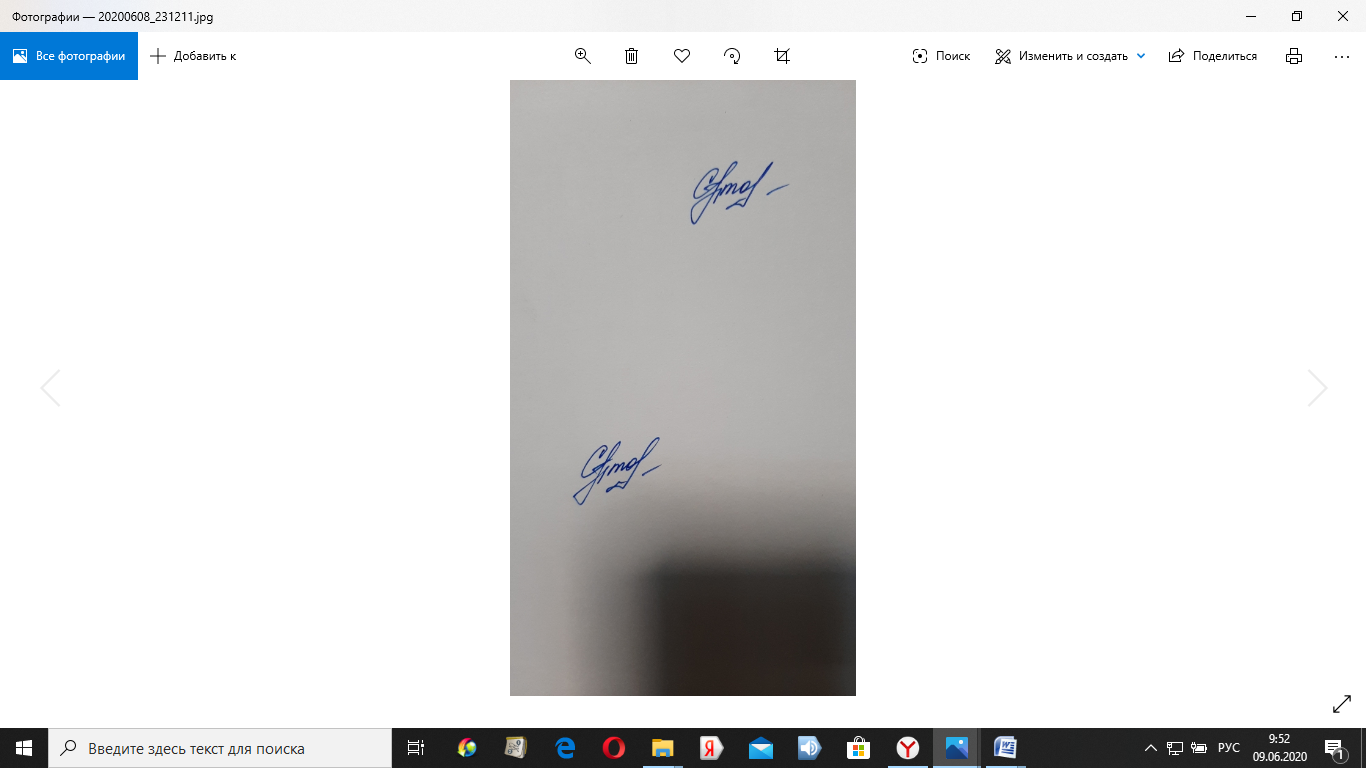 С.П. Усик                                             Заведующий кафедрой:Заведующий кафедрой:Е.Г. Карпова                                     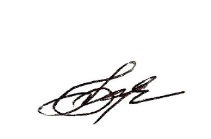 Код и наименование компетенцииКод и наименование индикаторадостижения компетенцииПланируемые результаты обучения по дисциплинеУК-3Способен осуществлять социальное взаимодействие и реализовывать свою роль в команде.ИД-УК-3.2Учет особенностей поведения и интересов других участников при реализации своей роли в социальном взаимодействии и командной работе.Осуществляет социальное взаимодействие и реализовывать свою роль в команде.УК-5Способен воспринимать межкультурное разнообразие общества в социально-историческом, этическом и философском контекстах.ИД-УК-5.3Применение способов преодоления коммуникативных барьеров при межкультурном взаимодействии в целях выполнения профессиональных задач.Может преодолеть коммуникативные барьеры при межкультурном взаимодействии в целях выполнения профессиональных задач.ПК-1Способен организовать сбор данных при опросе общественного мнения.ИД-ПК-1.3Представление проанализированных фактических данных из вторичных источников (результатов социологических опросов, статистических данных).Может проанализировать фактические данные из вторичных источников (результатов социологических опросов, статистических данных).ПК-2Способен подготовить проектное предложение для проведения социологического исследования.ИД-ПК-2.1Описание проблемной ситуации и подготовка проектных предложений для проведения социологического исследования.Применяет основные технологии маркетинговых коммуникаций Использует различные источники информации для выявления целевого сегмента Применяет основные маркетинговые инструменты при планировании социологического исследованияПК-2Способен подготовить проектное предложение для проведения социологического исследования.ИД-ПК-2.2Обоснование актуальности проекта для решения поставленной проблемы.Применяет основные технологии маркетинговых коммуникаций Использует различные источники информации для выявления целевого сегмента Применяет основные маркетинговые инструменты при планировании социологического исследованияПК-3Способен самостоятельно формулировать цели, ставить конкретные задачи научных исследований в различных областях социологии и решать их с помощью современных исследовательских методов с использованием новейшего отечественного и зарубежного опыта и с применением современной аппаратуры, оборудования, информационных технологий.ИД-ПК-3.2Формулирование целей и задач научных исследований в различных областях социологии;Учувствует в реализации коммуникационных кампаний, проектов и мероприятийОсуществляет тактическое планирование мероприятий в рамках реализации коммуникационной стратегииИспользует типовые алгоритмы разработки кампаний и проектов в сфере рекламы и (или) связей с общественностьюПК-5Способен планировать и осуществлять проектные работы в области изучения общественного мнения, организации работы маркетинговых служб, в том числе в сфере моды и искусстваИД-ПК-5.1Использование знания об основных методах социологических и маркетинговых исследований и особенностях их применения в области изучения общественного мнения;Осуществляет авторскую деятельность с учетом специфики разных СМИ и других медиа и имеющегося мирового и отечественного опытаСоздает тексты рекламы и (или) связей с общественностью с учетом специфики каналов коммуникации и имеющегося мирового и отечественного опытаСоздает информационные поводы для кампаний и проектов в сфере рекламы и (или) связей с общественностью в оффлайн и онлайн средеПК-5Способен планировать и осуществлять проектные работы в области изучения общественного мнения, организации работы маркетинговых служб, в том числе в сфере моды и искусстваИД-ПК-5.2Формулирование цели и задач социологического исследования проектных работ в области изучения общественного мнения, организации работы маркетинговых служб;Осуществляет авторскую деятельность с учетом специфики разных СМИ и других медиа и имеющегося мирового и отечественного опытаСоздает тексты рекламы и (или) связей с общественностью с учетом специфики каналов коммуникации и имеющегося мирового и отечественного опытаСоздает информационные поводы для кампаний и проектов в сфере рекламы и (или) связей с общественностью в оффлайн и онлайн средеПК-5Способен планировать и осуществлять проектные работы в области изучения общественного мнения, организации работы маркетинговых служб, в том числе в сфере моды и искусстваИД-ПК-5.3Применение методов маркетинговых исследований в профессиональной деятельности;Осуществляет авторскую деятельность с учетом специфики разных СМИ и других медиа и имеющегося мирового и отечественного опытаСоздает тексты рекламы и (или) связей с общественностью с учетом специфики каналов коммуникации и имеющегося мирового и отечественного опытаСоздает информационные поводы для кампаний и проектов в сфере рекламы и (или) связей с общественностью в оффлайн и онлайн средеПК-5Способен планировать и осуществлять проектные работы в области изучения общественного мнения, организации работы маркетинговых служб, в том числе в сфере моды и искусстваИД-ПК-5.4Участие в проектных формах работы и реализация самостоятельных исследовательских проектных работ  в области изучения общественного мнения, организации работы маркетинговых служб, в том числе в сфере моды и искусства;Осуществляет авторскую деятельность с учетом специфики разных СМИ и других медиа и имеющегося мирового и отечественного опытаСоздает тексты рекламы и (или) связей с общественностью с учетом специфики каналов коммуникации и имеющегося мирового и отечественного опытаСоздает информационные поводы для кампаний и проектов в сфере рекламы и (или) связей с общественностью в оффлайн и онлайн средепо очной форме обучения – 3з.е.108час.Структура и объем дисциплиныСтруктура и объем дисциплиныСтруктура и объем дисциплиныСтруктура и объем дисциплиныСтруктура и объем дисциплиныСтруктура и объем дисциплиныСтруктура и объем дисциплиныСтруктура и объем дисциплиныСтруктура и объем дисциплиныСтруктура и объем дисциплиныОбъем дисциплины по семестрамформа промежуточной аттестациивсего, часКонтактная аудиторная работа, часКонтактная аудиторная работа, часКонтактная аудиторная работа, часКонтактная аудиторная работа, часСамостоятельная работа обучающегося, часСамостоятельная работа обучающегося, часСамостоятельная работа обучающегося, часОбъем дисциплины по семестрамформа промежуточной аттестациивсего, часлекции, часпрактические занятия, часлабораторные занятия, часпрактическая подготовка, часкурсовая работасамостоятельная работа обучающегося, часпромежуточная аттестация, час6 семестрзачет108323244Всего:108323244Планируемые (контролируемые) результаты освоения: код(ы) формируемой(ых) компетенции(й) и индикаторов достижения компетенцийНаименование разделов, тем;форма(ы) промежуточной аттестацииВиды учебной работыВиды учебной работыВиды учебной работыВиды учебной работыСамостоятельная работа, часВиды и формы контрольных мероприятий, обеспечивающие по совокупности текущий контроль успеваемости;формы промежуточного контроля успеваемостиПланируемые (контролируемые) результаты освоения: код(ы) формируемой(ых) компетенции(й) и индикаторов достижения компетенцийНаименование разделов, тем;форма(ы) промежуточной аттестацииКонтактная работаКонтактная работаКонтактная работаКонтактная работаСамостоятельная работа, часВиды и формы контрольных мероприятий, обеспечивающие по совокупности текущий контроль успеваемости;формы промежуточного контроля успеваемостиПланируемые (контролируемые) результаты освоения: код(ы) формируемой(ых) компетенции(й) и индикаторов достижения компетенцийНаименование разделов, тем;форма(ы) промежуточной аттестацииЛекции, часПрактические занятия, часЛабораторные работы/ индивидуальные занятия, часПрактическая подготовка, часСамостоятельная работа, часВиды и формы контрольных мероприятий, обеспечивающие по совокупности текущий контроль успеваемости;формы промежуточного контроля успеваемостиШестой семестрШестой семестрШестой семестрШестой семестрШестой семестрШестой семестрШестой семестрУК-3: ИД-УК-3.2УК-5: ИД-УК-5.3Раздел I. Брендинг как объект социально-экономического развития101014Формы текущего контроля по разделу I:РефератЭссеТворческое заданиеУК-3: ИД-УК-3.2УК-5: ИД-УК-5.3Тема 1.1. Бренд, брендинг: суть, значения и особенности4Формы текущего контроля по разделу I:РефератЭссеТворческое заданиеУК-3: ИД-УК-3.2УК-5: ИД-УК-5.3Тема 1.2. Бренд, торговая марка и товарный знак4Формы текущего контроля по разделу I:РефератЭссеТворческое заданиеУК-3: ИД-УК-3.2УК-5: ИД-УК-5.3Тема 1.3. Классификация брендов2Формы текущего контроля по разделу I:РефератЭссеТворческое заданиеУК-3: ИД-УК-3.2УК-5: ИД-УК-5.3Практическое занятие № 1.1 Бренд, брендинг: суть, значения и особенности45Формы текущего контроля по разделу I:РефератЭссеТворческое заданиеУК-3: ИД-УК-3.2УК-5: ИД-УК-5.3Практическое занятие № 1.2 Бренд, торговая марка и товарный знак45Формы текущего контроля по разделу I:РефератЭссеТворческое заданиеУК-3: ИД-УК-3.2УК-5: ИД-УК-5.3Практическое занятие № 1.3 Классификация брендов24Формы текущего контроля по разделу I:РефератЭссеТворческое заданиеПК-1:ИД-ПК-1.3ПК-2:ИД-ПК-2.1ИД-ПК-2.2Раздел II. Создание и развитие бренда101015Формы текущего контроля по разделу II:ТестСитуационное заданиеПК-1:ИД-ПК-1.3ПК-2:ИД-ПК-2.1ИД-ПК-2.2Тема 2.1. Модели создания и развития бренда4Формы текущего контроля по разделу II:ТестСитуационное заданиеПК-1:ИД-ПК-1.3ПК-2:ИД-ПК-2.1ИД-ПК-2.2Тема 2.2. Способы расширения бренда4Формы текущего контроля по разделу II:ТестСитуационное заданиеПК-1:ИД-ПК-1.3ПК-2:ИД-ПК-2.1ИД-ПК-2.2Тема 2.3. Нейминг как важная составляющая брендинга2Формы текущего контроля по разделу II:ТестСитуационное заданиеПК-1:ИД-ПК-1.3ПК-2:ИД-ПК-2.1ИД-ПК-2.2Практическое занятие № 2.1 Модели создания и развития бренда45Формы текущего контроля по разделу II:ТестСитуационное заданиеПК-1:ИД-ПК-1.3ПК-2:ИД-ПК-2.1ИД-ПК-2.2Практическое занятие № 2.2 Способы расширения бренда45Формы текущего контроля по разделу II:ТестСитуационное заданиеПК-1:ИД-ПК-1.3ПК-2:ИД-ПК-2.1ИД-ПК-2.2Практическое занятие № 2.3 Нейминг как важная составляющая брендинга25Формы текущего контроля по разделу II:ТестСитуационное заданиеПК-3:ИД-ПК-3.2ПК-5:ИД-ПК-5.1ИД-ПК-5.2ИД-ПК-5.3ИД-ПК-5.4Раздел III. Бренд-менеджмент современной организации121215Формы текущего контроля по разделу III:СобеседованиеДокладПК-3:ИД-ПК-3.2ПК-5:ИД-ПК-5.1ИД-ПК-5.2ИД-ПК-5.3ИД-ПК-5.4Тема 3.1. Исследования в области брендинга4Формы текущего контроля по разделу III:СобеседованиеДокладПК-3:ИД-ПК-3.2ПК-5:ИД-ПК-5.1ИД-ПК-5.2ИД-ПК-5.3ИД-ПК-5.4Тема 3.2. Планирование деятельности по созданию и продвижению бренда4Формы текущего контроля по разделу III:СобеседованиеДокладПК-3:ИД-ПК-3.2ПК-5:ИД-ПК-5.1ИД-ПК-5.2ИД-ПК-5.3ИД-ПК-5.4Тема 3.3. Организация бренд-менеджмента на предприятии4ПК-3:ИД-ПК-3.2ПК-5:ИД-ПК-5.1ИД-ПК-5.2ИД-ПК-5.3ИД-ПК-5.4Практическое занятие № 3.1Исследования в области брендинга45ПК-3:ИД-ПК-3.2ПК-5:ИД-ПК-5.1ИД-ПК-5.2ИД-ПК-5.3ИД-ПК-5.4Практическое занятие № 3.2Планирование деятельности по созданию и продвижению бренда45ПК-3:ИД-ПК-3.2ПК-5:ИД-ПК-5.1ИД-ПК-5.2ИД-ПК-5.3ИД-ПК-5.4Практическое занятие № 3.3Организация бренд-менеджмента на предприятии45Зачет Устный опросИТОГО за шестой семестрИТОГО за весь период323244№ ппНаименование раздела и темы дисциплиныСодержание раздела (темы)Раздел IБрендинг как объект социально-экономического развитияБрендинг как объект социально-экономического развитияТема 1.1Бренд, брендинг: суть, значения и особенностиРазвитие брендинга в историческом аспекте Определение понятия «бренд» и его основные характеристики  «Определение понятий бренд, брендинг, бренд-менеджментТема 1.2Бренд, торговая марка и товарный знакРазделение значений понятий «бренд», «торговая марка», «товарный знак»Базовые отличия данных понятий между собойОсновные функции торговой марки и ее вклад в долгосрочный успех компании на рынкеТема 1.3Классификация брендовКлассификация брендов по предметной направленностиКлассификация брендов по территориальному охватуКлассификация брендов по сфере примененияКлассификация брендов по принадлежностиКлассификация брендов по иерархии в структуре портфеляРаздел IIСоздание и развитие брендаСоздание и развитие брендаТема 2.1Модели создания и развития брендаМетодика разработки бренда «Колесо бренда»Методика создания бренда В.Балашова. Методика создания бренда агентства BrandAid Концепция построения бренда STP Модель Ф.Котлера «3I» бренда Молекулярная модель построения бренда компании Procter & Gamble Модель построения бренда «Unilever Brand Key»Тема 2.2Способы расширения брендаСтратегии расширения брендаОптимизация совместного использования корпоративных и торговых знаков: североамериканская" и "азиатская" системыСобственные марки сетей розничной торговлиФранчайзингТема 2.3Нейминг как важная составляющая брендингаСпецифика брендирования товаров и услуг Нейминг, как часть процесса брендирования Нейминг: история, цели, задачиПроцесс неймингаОсновные стратегические решения в процессе неймингаСпецифика нэйминга на региональном ресторанном рынкеРаздел IIIБренд-менеджмент современной организацииБренд-менеджмент современной организацииТема 3.1Исследования в области брендингаОписание внешних черт бренда Анализ слоганаОписание и анализ характера бренда Анализ стиля рекламы Анализ и описание образа, имиджа, репутации;Описание основных схем работы с торговой маркой Описание инструментов создания и защиты торговой марки Тема 3.2Планирование деятельности по созданию и продвижению брендаСоздание и продвижение бренда в современном миреАалгоритм создания бренда,  основаный на актуальной информации о потребителях, их потребностях, а также современных трендах и приемахИнструменты продвижения бренда и выявление самый популярных инструментовТема 3.3Организация бренд-менеджмента на предприятииФормирование системы бренд-менеджмента на предприятииАнализ различных вариаций построения структуры управления марочными активамиОосновополагающие организационные структуры бренд-менеджмента, релевантные для российской спецификииспользованиеЭО и ДОТиспользование ЭО и ДОТобъем, часвключение в учебный процесссмешанное обучениелекциив соответствии с расписанием учебных занятий смешанное обучениепрактические занятияв соответствии с расписанием учебных занятий Уровни сформированности компетенции(-й)Итоговое количество балловв 100-балльной системепо результатам текущей и промежуточной аттестацииОценка в пятибалльной системепо результатам текущей и промежуточной аттестацииПоказатели уровня сформированности Показатели уровня сформированности Показатели уровня сформированности Уровни сформированности компетенции(-й)Итоговое количество балловв 100-балльной системепо результатам текущей и промежуточной аттестацииОценка в пятибалльной системепо результатам текущей и промежуточной аттестацииуниверсальных и профессиональной(-ых)компетенции(-й)универсальных и профессиональной(-ых)компетенции(-й)универсальных и профессиональной(-ых)компетенции(-й)Уровни сформированности компетенции(-й)Итоговое количество балловв 100-балльной системепо результатам текущей и промежуточной аттестацииОценка в пятибалльной системепо результатам текущей и промежуточной аттестацииУК-3: ИД-УК-3.2УК-5: ИД-УК-5.3ПК-1:ИД-ПК-1.3ПК-2:ИД-ПК-2.1ИД-ПК-2.2ПК-3:ИД-ПК-3.2ПК-5:ИД-ПК-5.1ИД-ПК-5.2ИД-ПК-5.3ИД-ПК-5.4высокийотличноУчитывает особенности поведения и интересы других участников при реализации своей роли в социальном взаимодействии и командной работеПрименяет способы преодоления коммуникативных барьеров при межкультурном взаимодействии в целях выполнения профессиональных задачПредставляет проанализированные фактические данные из вторичных источников Описывает проблемные ситуации и готовит проекты предложений для проведения социологического исследованияОбосновывает актуальность проекта для решения поставленной проблемыФормулирует цели и задачи научных исследований в различных областях социологииИспользует знания об основных методах социологических и маркетинговых исследований и особенностях их применения в области изучения общественного мненияФормулирует цели и задач социологического исследования проектных работ в области изучения общественного мнения, организации работы маркетинговых службПрименяет методы маркетинговых исследований в профессиональной деятельностиУчаствует в проектных формах работы и реализует самостоятельные исследовательские проектные работы в области изучения общественного мнения, организации работы маркетинговых служб, в том числе в сфере моды и искусстваповышенныйхорошоУчитывает не все особенности поведения и интересы других участников при реализации своей роли в социальном взаимодействии и командной работеПрименяет не все способы преодоления коммуникативных барьеров при межкультурном взаимодействии в целях выполнения профессиональных задачПредставляет проанализированные фактические данные из вторичных источников Описывает проблемные ситуации и готовит проекты предложений для проведения социологического исследования, но допускает ошибки Обосновывает актуальность проекта для решения поставленной проблемы, но допускает ошибкиФормулирует цели и задачи научных исследований в различных областях социологииИспользует знания об основных методах социологических и маркетинговых исследований и особенностях их применения в области изучения общественного мнения, но допускает ошибкиФормулирует цели и задач социологического исследования проектных работ в области изучения общественного мнения, организации работы маркетинговых службПрименяет методы маркетинговых исследований в профессиональной деятельности, но допускает ошибкиУчаствует в проектных формах работы и реализует самостоятельные исследовательские проектные работы в области изучения общественного мнения, организации работы маркетинговых служб, в том числе в сфере моды и искусства, но допускает ошибкибазовыйудовлетворительноНе учитывает особенности поведения и интересы других участников при реализации своей роли в социальном взаимодействии и командной работеНе применяет способы преодоления коммуникативных барьеров при межкультурном взаимодействии в целях выполнения профессиональных задачНе представляет проанализированные фактические данные из вторичных источников Не описывает проблемные ситуации и готовит проекты предложений для проведения социологического исследованияНе обосновывает актуальность проекта для решения поставленной проблемыФормулирует цели и задачи научных исследований в различных областях социологииНе использует знания об основных методах социологических и маркетинговых исследований и особенностях их применения в области изучения общественного мненияФормулирует цели и задач социологического исследования проектных работ в области изучения общественного мнения, организации работы маркетинговых службНе применяет методы маркетинговых исследований в профессиональной деятельностиНе участвует в проектных формах работы и реализует самостоятельные исследовательские проектные работы в области изучения общественного мнения, организации работы маркетинговых служб, в том числе в сфере моды и искусстванизкийнеудовлетворительноОбучающийся:Демонстрирует фрагментарные знания теоретического и практического материал, допускает грубые ошибки при его изложении на занятиях и в ходе промежуточной аттестацииИспытывает серьёзные затруднения в применении теоретических положений при решении практических задач профессиональной направленности стандартного уровня сложности, не владеет необходимыми для этого навыками и приёмамиВыполняет задания только по образцу и под руководством преподавателяОтвет отражает отсутствие знаний на базовом уровне теоретического и практического материала в объеме, необходимом для дальнейшей учебыОбучающийся:Демонстрирует фрагментарные знания теоретического и практического материал, допускает грубые ошибки при его изложении на занятиях и в ходе промежуточной аттестацииИспытывает серьёзные затруднения в применении теоретических положений при решении практических задач профессиональной направленности стандартного уровня сложности, не владеет необходимыми для этого навыками и приёмамиВыполняет задания только по образцу и под руководством преподавателяОтвет отражает отсутствие знаний на базовом уровне теоретического и практического материала в объеме, необходимом для дальнейшей учебыОбучающийся:Демонстрирует фрагментарные знания теоретического и практического материал, допускает грубые ошибки при его изложении на занятиях и в ходе промежуточной аттестацииИспытывает серьёзные затруднения в применении теоретических положений при решении практических задач профессиональной направленности стандартного уровня сложности, не владеет необходимыми для этого навыками и приёмамиВыполняет задания только по образцу и под руководством преподавателяОтвет отражает отсутствие знаний на базовом уровне теоретического и практического материала в объеме, необходимом для дальнейшей учебы№ ппФормы текущего контроляПримеры типовых заданий1Реферат по разделу/теме «Брендинг как объект социально-экономического развития»Темы рефератовПоддержание бренда через радиорекламу.Поддержание бренда через ресурсы Интернет.Поддержание брендов класса «люкс».Позиционирование бренда.Правовые аспекты бренда. 2Эссе по разделу/теме «Брендинг как объект социально-экономического развития»Темы эссеСравнение двух брендов ювелирных украшений.Сравнение двух брендов аксессуаров.Сравнение двух брендов часов.Сравнение двух брендов автомобилей.Сравнение двух брендов людей.3Творческое задание по разделу/теме «Брендинг как объект социально-экономического развития»Задание 1. Привести примеры  типов бренда (можно представить в таблицах) – индивидуальное задание (для каждого студента).Задание 2. Кейс «»Бренды индустрии моды, их анализ и позиция на рынке.1. Проанализировать бренды индустрии моды, выбрав подгруппой соответствующий сегмент (от 7 и более брендов). Обосновать их позицию на рынке, указав:- историю бренда- рыночную долю- стабильность объемов продаж- позицию (лидирующую, сильную, слабую)- тенденции рынка / тренды- деловую и рекламную активность- юридическую защиту2. Описать идентификацию и дифференциацию бренда с точки зрения производителя и потребителя.Указать способы использования бренда (товара / услуги).Охарактеризовать целевую аудиторию бренда / описать портрет целевого потребителя.При анализе сделать акцент сделать на трех брендах – сильном, среднем и слабом, с целью использовать слабый бренд в последующих работах для разработки рекомендаций.Анализ оформить в виде таблицы SWOT-анализа.3. Составляющие анализа бренда.- анализ клиентов (тренды, мотивация, сегментация, неудовлетворенная потребность);- анализ брендов-конкурентов (имидж, позиция на рынке, сильные/слабые стороны);- анализ брендов предприятия (исторический аспект, существующий имидж; сильные/слабые стороны, «душа» бренда, связи с другими брендами).4. Предложите способ развития слабого бренда, представьте концепцию нового бренда и обоснуйте свой выбор.4Тест по разделу/теме «Создание и развитие бренда»1. Важная составляющая активов компании, которая обеспечивает эмоциональную связь с потребителем, формирует их лояльность и, как следствие, финансовую стоимость бренда – это:А) стоимость брендаБ) ценность брендаВ) экономическая добавленная стоимость брендаГ) добавленная стоимость бренда2. Бренд остается на своей родной территории (в своей категории продуктов). На рынок выводится продукт под именем «основного» бренда, который помогает потребителям удовлетворить иные, в сравнении с основным брендом, потребности – это:А) линейное расширение брендаБ) создание нового бренда в другой категорииВ) создание бренда под своим именем в другой категорииГ) создание нового бренда в своей категории3. Основной бренд имеет свою целевую группу и успешно развивается. На рынке существует потенциально интересный сегмент; у него – другая целевая группа. В новый сегмент выводится новый продукт со своим собственным именем – это:А) линейное расширение брендаБ) создание нового бренда в другой категорииВ) создание бренда под своим именем в другой категорииГ) создание нового бренда в своей категории4. Текстовая, художественная и техническая основы разрабатываются в процессе создания бренда и являются составляющими:А) креативной стратегии брендаБ) тактики брендингаВ) медиа стратегии брендаГ) стратегии бренда5. Использование существующего марочного капитала путем предложения потребителю новых товаров в новых товарных категориях под популярным брендом – это:А) ассортиментный брендБ) зонтичный брендВ) корпоративный брендГ) совместный брендинг5Ситуационное задание по разделу/теме «Создание и развитие бренда»Ситуационное задание 1Проведите анализ реализации функции брендинга на Вашем предприятии по след позициям:- наличие структурного подразделении- ответственность за управление брендами- причины несовершенства концепции управления брендамиВнесите предложения или разработайте новую организационную структуру.Ситуационное задание 2Вы работаете бренд-менеджером агентства, которое получило заказ от частного предприятия «Театр комедии», который выходит на рынок. Вам необходимо разработать название, логотип, корпоративного героя, определить ценовую политику и оценить целевую аудиторию.Ситуационное задание 3Вам как специалисту вы области брендинга необходимо разработать кампанию продвижения для новых моделей мужских костюмов компании «Сударь». Модели рассчитаны на молодую аудиторию, уже проводились их показы на мероприятиях моды. Какие сегменты рынка Вы могли бы охватить? Опишите целевую аудиторию. Предложите каналы продвижения.6Собеседование по разделу/теме «Бренд-менеджмент современной организации»Ценность бренда для компании (материальная и нематериальная).Бренд-менеджмент и его роль в системе управления предприятием.Как соотносятся стратегия маркетинга и бренд-менеджмента? Составление портфеля брендов.Сильные и слабые бренды.7Доклад по разделу/теме «Бренд-менеджмент современной организации»Уникальность и бренд. Теория уникального торгового предложения. Идентификация как характеристика бренда. Дифференциация как характеристика бренда. Позиционирование бренда. Интегрированные коммуникации в брендинге.Наименование оценочного средства (контрольно-оценочного мероприятия)Критерии оцениванияШкалы оцениванияШкалы оцениванияШкалы оцениванияНаименование оценочного средства (контрольно-оценочного мероприятия)Критерии оценивания100-балльная системаПятибалльная системаПятибалльная системаСобеседованиеДан полный, развернутый ответ на поставленный вопрос (вопросы), показана совокупность осознанных	знаний об объекте, проявляющаяся в свободном оперировании понятиями, умении выделить существенные и несущественные его признаки, причинно-следственные связи. Обучающийся демонстрирует глубокие и прочные знания материала по заданным вопросам, исчерпывающе и последовательно, грамотно и логически стройно его излагает55СобеседованиеДан полный, развернутый ответ на поставленный вопрос (вопросы), показана совокупность осознанных знаний об объекте, доказательно раскрыты основные положения дисциплины; в ответе прослеживается четкая структура, логическая последовательность, отражающая сущность раскрываемых понятий, теорий, явлений. Обучающийся твердо знает материал по заданным вопросам, грамотно и последовательно его излагает, но допускает несущественные неточности в определениях.44СобеседованиеДан полный, но недостаточно последовательный ответ на поставленный вопрос (вопросы), но при этом показано умение выделить существенные и несущественные признаки и причинно-следственные связи. Ответ логичен и изложен в терминах науки. Обучающийся владеет знаниями только по основному материалу, но не знает отдельных деталей и особенностей, допускает неточности и испытывает затруднения с формулировкой определений.33СобеседованиеДан недостаточно полный и недостаточно развернутый ответ. Логика и последовательность изложения имеют нарушения. Допущены ошибки в раскрытии понятий, употреблении терминов. Обучающийся не способен самостоятельно выделить существенные и несущественные признаки и причинно-следственные связи. Обучающийся способен конкретизировать обобщенные знания только с помощью преподавателя. Обучающийся обладает фрагментарными знаниями по теме коллоквиума, слабо владеет понятийным аппаратом, нарушает последовательность в изложении материала.33СобеседованиеДан неполный ответ, представляющий собой разрозненные знания по теме вопроса с существенными ошибками в определениях. Присутствуют фрагментарность, нелогичность изложения. Обучающийся не осознает связь данного понятия, теории, явления с другими объектами дисциплины. Отсутствуют выводы, конкретизация и доказательность изложения. Речь неграмотная. Дополнительные и уточняющие вопросы преподавателя не приводят к коррекции ответа обучающегося не только на поставленный вопрос, но и на другие вопросы темы.22СобеседованиеНе получены ответы по базовым вопросам.22СобеседованиеНе принимал участия в собеседовании.22ТестЗа выполнение каждого тестового задания испытуемому выставляются баллы. Номинальная шкала предполагает, что за правильный ответ к каждому заданию выставляется один балл, за не правильный — ноль. В соответствии с номинальной шкалой, оценивается всё задание в целом, а не какая-либо из его частей.В заданиях с выбором нескольких верных ответов, заданиях на установление правильной последовательности, заданиях на установление соответствия, заданиях открытой формы используют порядковую шкалу. В этом случае баллы выставляются не за всё задание, а за тот или иной выбор в каждом задании, например, выбор варианта, выбор соответствия, выбор ранга, выбор дополнения.В соответствии с порядковой шкалой за каждое задание устанавливается максимальное количество баллов, например, три. Три балла выставляются за все верные выборы в одном задании, два балла - за одну ошибку, один - за две ошибки, ноль — за полностью неверный ответ.Правила оценки всего теста:общая сумма баллов за все правильные ответы составляет наивысший балл, например, 20 баллов. В спецификации указывается общий наивысший балл по тесту. Также устанавливается диапазон баллов, которые необходимо набрать для того, чтобы получить отличную, хорошую, удовлетворительную или неудовлетворительную оценки.Рекомендуемое процентное соотношение баллов и оценок по пятибалльной системе. «2» - равно или менее 40%«3» - 41% - 64%«4» - 65% - 84%«5» - 85% - 100%585% - 100%ТестЗа выполнение каждого тестового задания испытуемому выставляются баллы. Номинальная шкала предполагает, что за правильный ответ к каждому заданию выставляется один балл, за не правильный — ноль. В соответствии с номинальной шкалой, оценивается всё задание в целом, а не какая-либо из его частей.В заданиях с выбором нескольких верных ответов, заданиях на установление правильной последовательности, заданиях на установление соответствия, заданиях открытой формы используют порядковую шкалу. В этом случае баллы выставляются не за всё задание, а за тот или иной выбор в каждом задании, например, выбор варианта, выбор соответствия, выбор ранга, выбор дополнения.В соответствии с порядковой шкалой за каждое задание устанавливается максимальное количество баллов, например, три. Три балла выставляются за все верные выборы в одном задании, два балла - за одну ошибку, один - за две ошибки, ноль — за полностью неверный ответ.Правила оценки всего теста:общая сумма баллов за все правильные ответы составляет наивысший балл, например, 20 баллов. В спецификации указывается общий наивысший балл по тесту. Также устанавливается диапазон баллов, которые необходимо набрать для того, чтобы получить отличную, хорошую, удовлетворительную или неудовлетворительную оценки.Рекомендуемое процентное соотношение баллов и оценок по пятибалльной системе. «2» - равно или менее 40%«3» - 41% - 64%«4» - 65% - 84%«5» - 85% - 100%465% - 84%ТестЗа выполнение каждого тестового задания испытуемому выставляются баллы. Номинальная шкала предполагает, что за правильный ответ к каждому заданию выставляется один балл, за не правильный — ноль. В соответствии с номинальной шкалой, оценивается всё задание в целом, а не какая-либо из его частей.В заданиях с выбором нескольких верных ответов, заданиях на установление правильной последовательности, заданиях на установление соответствия, заданиях открытой формы используют порядковую шкалу. В этом случае баллы выставляются не за всё задание, а за тот или иной выбор в каждом задании, например, выбор варианта, выбор соответствия, выбор ранга, выбор дополнения.В соответствии с порядковой шкалой за каждое задание устанавливается максимальное количество баллов, например, три. Три балла выставляются за все верные выборы в одном задании, два балла - за одну ошибку, один - за две ошибки, ноль — за полностью неверный ответ.Правила оценки всего теста:общая сумма баллов за все правильные ответы составляет наивысший балл, например, 20 баллов. В спецификации указывается общий наивысший балл по тесту. Также устанавливается диапазон баллов, которые необходимо набрать для того, чтобы получить отличную, хорошую, удовлетворительную или неудовлетворительную оценки.Рекомендуемое процентное соотношение баллов и оценок по пятибалльной системе. «2» - равно или менее 40%«3» - 41% - 64%«4» - 65% - 84%«5» - 85% - 100%341% - 64%ТестЗа выполнение каждого тестового задания испытуемому выставляются баллы. Номинальная шкала предполагает, что за правильный ответ к каждому заданию выставляется один балл, за не правильный — ноль. В соответствии с номинальной шкалой, оценивается всё задание в целом, а не какая-либо из его частей.В заданиях с выбором нескольких верных ответов, заданиях на установление правильной последовательности, заданиях на установление соответствия, заданиях открытой формы используют порядковую шкалу. В этом случае баллы выставляются не за всё задание, а за тот или иной выбор в каждом задании, например, выбор варианта, выбор соответствия, выбор ранга, выбор дополнения.В соответствии с порядковой шкалой за каждое задание устанавливается максимальное количество баллов, например, три. Три балла выставляются за все верные выборы в одном задании, два балла - за одну ошибку, один - за две ошибки, ноль — за полностью неверный ответ.Правила оценки всего теста:общая сумма баллов за все правильные ответы составляет наивысший балл, например, 20 баллов. В спецификации указывается общий наивысший балл по тесту. Также устанавливается диапазон баллов, которые необходимо набрать для того, чтобы получить отличную, хорошую, удовлетворительную или неудовлетворительную оценки.Рекомендуемое процентное соотношение баллов и оценок по пятибалльной системе. «2» - равно или менее 40%«3» - 41% - 64%«4» - 65% - 84%«5» - 85% - 100%240% и менее 40%РефератРеферат выполнен полностью. Нет ошибок в логических рассуждениях. Возможно наличие одной неточности или описки, не являющиеся следствием незнания или непонимания учебного материала. Обучающийся показал полный объем знаний, умений в освоении пройденных тем и применение их на практике.55РефератРеферат выполнен полностью, но обоснований шагов решения недостаточно. Допущена одна ошибка или два-три недочета.44РефератДопущены более одной ошибки или более двух-трех недочетов.33РефератРеферат выполнен не полностью. Допущены грубые ошибки. 22РефератРеферат не подготовлен.22ДокладДоклад выполнен полностью. Нет ошибок в логических рассуждениях. Возможно наличие одной неточности или описки, не являющиеся следствием незнания или непонимания учебного материала. Обучающийся показал полный объем знаний, умений в освоении пройденных тем и применение их на практике.55ДокладДоклад выполнен полностью, но обоснований шагов решения недостаточно. Допущена одна ошибка или два-три недочета.44ДокладДопущены более одной ошибки или более двух-трех недочетов.33ДокладДоклад выполнен не полностью. Допущены грубые ошибки. 22ДокладДоклад не подготовлен.22Творческое заданиеОбучающийся (член рабочей группы), в процессе решения творческого задания продемонстрировал глубокие знания дисциплины, сущности проблемы, были даны логически последовательные, содержательные, полные, правильные и конкретные ответы на все вопросы; даны рекомендации по использованию данных в будущем для аналогичных ситуаций.55Творческое заданиеОбучающийся (член рабочей группы), правильно рассуждает и принимает обоснованные верные решения, однако, имеются незначительные неточности, представлен недостаточно полный выбор стратегий поведения/ методов/ инструментов (в части обоснования);44Творческое заданиеОбучающийся (член рабочей группы), слабо ориентируется в материале, в рассуждениях не демонстрирует логику ответа, плохо владеет профессиональной терминологией, не раскрывает суть проблемы и не предлагает конкретного ее решения.Обучающийся не принимал активного участия в работе группы, выполнившей задание на «хорошо» или «отлично».33Творческое заданиеОбучающийся (член рабочей группы) не принимал участие в работе группы.Группа не справилась с заданием на уровне, достаточном для проставления положительной оценки.22Эссе Содержание работы полностью соответствует теме. Глубоко и аргументировано раскрывается тема, что свидетельствует об отличном знании проблемы и дополнительных материалов, необходимых для ее освещения, умение делать выводы и обобщения. Стройное по композиции, логическое и последовательное изложение мыслей. Четко сформулирована проблема эссе, связно и полно доказывается выдвинутый тезис. Написано правильным литературным языком и стилистически соответствует содержанию. Фактические ошибки отсутствуют. Достигнуто смысловое единство текста, дополнительно использующегося материала. Заключение содержит выводы, логично вытекающие из содержания основной части.55Эссе Достаточно полно и убедительно раскрывается тема с незначительными отклонениями от нее. Обнаруживаются хорошие знания литературного материала, и других источников по теме сочинения и умение пользоваться ими для обоснования своих мыслей, а также делать выводы и обобщения. Логическое и последовательное изложение текста работы. Четко сформулирован тезис, соответствующий теме эссе. В основной части логично, связно, но недостаточно полно доказывается выдвинутый тезис. Написано правильным литературным языком, стилистически соответствует содержанию. Имеются единичные фактические неточности. Имеются незначительные нарушения последовательности в изложении мыслей.Заключение содержит выводы, логично вытекающие из содержания основной части.44Эссе В основном раскрывается тема. Дан верный, но односторонний или недостаточно полный ответ на тему. Допущены отклонения от нее или отдельные ошибки в изложении фактического материала. Обнаруживается недостаточное умение делать выводы и обобщения. Материал излагается достаточно логично, но имеются отдельные нарушения последовательности выражения мыслей. Выводы не полностью соответствуют содержанию основной части.33Эссе Тема полностью нераскрыта, что свидетельствует о поверхностном знании. Состоит из путаного пересказа отдельных событий, без вывода и обобщений. Характеризуется случайным расположением материала, отсутствием связи между частями. Выводы не вытекают из основной части. Многочисленные(60-100%) заимствования текста из других источников. Отличается наличием грубых речевых ошибок.22Ситуационное заданиеОбучающийся (член рабочей группы), в процессе решения проблемной ситуации продемонстрировал глубокие знания дисциплины, сущности проблемы, были даны логически последовательные, содержательные, полные, правильные и конкретные ответы на все вопросы; даны рекомендации по использованию данных в будущем для аналогичных ситуаций.55Ситуационное заданиеОбучающийся (член рабочей группы), правильно рассуждает и принимает обоснованные верные решения, однако, имеются незначительные неточности, представлен недостаточно полный выбор стратегий поведения/ методов/ инструментов (в части обоснования);44Ситуационное заданиеОбучающийся (член рабочей группы), слабо ориентируется в материале, в рассуждениях не демонстрирует логику ответа, плохо владеет профессиональной терминологией, не раскрывает суть проблемы и не предлагает конкретного ее решения.Обучающийся не принимал активного участия в работе группы, выполнившей задание на «хорошо» или «отлично».33Ситуационное заданиеОбучающийся (член рабочей группы), не принимал участие в работе группы.Группа не справилась с заданием на уровне, достаточном для проставления положительной оценки.22Форма промежуточной аттестацииТиповые контрольные задания и иные материалыдля проведения промежуточной аттестации:Зачет: в устной форме по вопросам1. Определение бренда. Назовите известные российские бренды в сфере моды. 2. Бренд-менеджмент как современная концепция. 3. Влияние бренда на продажи и в целом на бизнес. 4. Жизненный цикл бренда, этапы и их характеристика. 5. Имиджевая реклама в продвижении бренда. 6. Продуктовая реклама в продвижении бренда. 7. Модели создания бренда. Колесо бренда. 8. Модели создания бренда. Пирамида бренда. 9. Классификация брендов. 10. Основные характеристики (опознавательные признаки) бренда. 11. Комплекс интегрированных коммуникаций для продвижения бренда. 12. Виды расширений бренда, их характеристика. 13. Модели управления брендом. 14. Создание нового бренда в другой категории. 15. Линейное расширение бренда. Форма промежуточной аттестацииКритерии оцениванияШкалы оцениванияШкалы оцениванияНаименование оценочного средстваКритерии оценивания100-балльная системаПятибалльная системаЗачет:устный опросОбучающийся знает основные определения, последователен в изложении материала, демонстрирует базовые знания дисциплины, владеет необходимыми умениями и навыками при выполнении практических заданий.зачтеноЗачет:устный опросОбучающийся не знает основных определений, непоследователен и сбивчив в изложении материала, не обладает определенной системой знаний по дисциплине, не в полной мере владеет необходимыми умениями и навыками при выполнении практических заданий.не зачтеноФорма контроля100-балльная система Пятибалльная системаТекущий контроль:  - собеседование2 – 5 - тест2 – 5 - реферат2 – 5 - доклад2 – 5 - творческое задание2 – 5- эссе2 – 5- ситуационное задание2 – 5Промежуточная аттестация курсовая работаэкзаменотличнохорошоудовлетворительнонеудовлетворительноИтого за семестрэкзамен отличнохорошоудовлетворительнонеудовлетворительно100-балльная системапятибалльная системапятибалльная система100-балльная системазачет с оценкой/экзамензачет85 – 100 балловотличнозачтено (отлично)зачтено65 – 84 балловхорошозачтено (хорошо)зачтено41 – 64 балловудовлетворительнозачтено (удовлетворительно)зачтено0 – 40 балловнеудовлетворительноне зачтеноНаименование учебных аудиторий, лабораторий, мастерских, библиотек, спортзалов, помещений для хранения и профилактического обслуживания учебного оборудования и т.п.Оснащенность учебных аудиторий, лабораторий, мастерских, библиотек, спортивных залов, помещений для хранения и профилактического обслуживания учебного оборудования и т.п.115419, г. Москва, ул. Донская 39, строение 4, учебный корпус 6115419, г. Москва, ул. Донская 39, строение 4, учебный корпус 6Аудитория № 6213 для проведения занятий лекционного типакомплект учебной мебели, технические средства обучения, служащие для представления учебной информации большой аудитории: ноутбук;проектор;экранАудитория № 6213 для проведения практических занятий, групповых и индивидуальных консультаций, текущего контроля и промежуточной аттестациикомплект учебной мебели, технические средства обучения, служащие для представления учебной информации большой аудитории: ноутбук,проектор;экранПомещения для самостоятельной работы обучающихсяОснащенность помещений для самостоятельной работы обучающихсячитальный зал библиотеки:компьютерная техника, подключенная к сети «Интернет»Необходимое оборудованиеПараметрыТехнические требованияПерсональный компьютер/ ноутбук/планшет,камера,микрофон, динамики, доступ в сеть ИнтернетВеб-браузерВерсия программного обеспечения не ниже: Chrome 72, Opera 59, Firefox 66, Edge 79, Яндекс.Браузер 19.3Персональный компьютер/ ноутбук/планшет,камера,микрофон, динамики, доступ в сеть ИнтернетОперационная системаВерсия программного обеспечения не ниже: Windows 7, macOS 10.12 «Sierra», LinuxПерсональный компьютер/ ноутбук/планшет,камера,микрофон, динамики, доступ в сеть ИнтернетВеб-камера640х480, 15 кадров/сПерсональный компьютер/ ноутбук/планшет,камера,микрофон, динамики, доступ в сеть ИнтернетМикрофонлюбойПерсональный компьютер/ ноутбук/планшет,камера,микрофон, динамики, доступ в сеть ИнтернетДинамики (колонки или наушники)любыеПерсональный компьютер/ ноутбук/планшет,камера,микрофон, динамики, доступ в сеть ИнтернетСеть (интернет)Постоянная скорость не менее 192 кБит/с№ п/пАвтор(ы)Наименование изданияВид издания (учебник, УП, МП и др.)ИздательствоИздательствоГод изданияАдрес сайта ЭБС или электронного ресурса                          (заполняется  для                                 изданий в электронном виде)Адрес сайта ЭБС или электронного ресурса                          (заполняется  для                                 изданий в электронном виде)Количество экземпляров в библиотеке Университета 12345567789.1 Основная литература, в том числе электронные издания9.1 Основная литература, в том числе электронные издания9.1 Основная литература, в том числе электронные издания9.1 Основная литература, в том числе электронные издания9.1 Основная литература, в том числе электронные издания9.1 Основная литература, в том числе электронные издания9.1 Основная литература, в том числе электронные издания1Оконкво У.Брендинг в моде класса люксМинск : Гревцов БуксМинск : Гревцов Букс20121Музыкант В.Л.Брендинг: Управление брендомучебное пособиеИЦ РИОР: НИЦ ИНФРА-МИЦ РИОР: НИЦ ИНФРА-М2014http://znanium.com/catalog/product/416049http://znanium.com/catalog/product/4160492Дробо К.Секреты сильного бренда: Как добиться коммерческой уникальностиучебное пособиеАльпина ПаблишерАльпина Паблишер2014http://znanium.com/catalog.php?bookinfo=519915http://znanium.com/catalog.php?bookinfo=5199153Старов С. А.Управление брендамиучебникВысш. шк. менеджментаВысш. шк. менеджмента2008http://znanium.com/catalog.php?bookinfo=493519http://znanium.com/catalog.php?bookinfo=4935194Старов С. А.Управление собственными торговыми марками розничных сетеймонографияВысш. шк. менеджментаВысш. шк. менеджмента2013http://znanium.com/catalog.php?bookinfo=493529http://znanium.com/catalog.php?bookinfo=4935295Карпова С. В., Захаренко И.К.Брендинг : учебник и практикум для прикладного бакалавриатаучебник и практикум Издательство ЮрайтИздательство Юрайт2019www.biblio-online.ru/book/brending-425989www.biblio-online.ru/book/brending-4259896Рожков И. Я.Брендинг : учебник для бакалавровучебникИздательство ЮрайтИздательство Юрайт2019www.biblio-online.ru/book/brending-425868www.biblio-online.ru/book/brending-4258687Чернышева А. М.Брендинг: учебник для бакалавровучебникИздательство ЮрайтИздательство Юрайт2019www.biblio-online.ru/book/brending-426128www.biblio-online.ru/book/brending-4261288Домнин В. Н.Брендинг : учебник и практикум для бакалавриата и магистратурыучебник и практикумИздательство ЮрайтИздательство Юрайт2019www.biblio-online.ru/book/brending-433237www.biblio-online.ru/book/brending-4332379.2 Дополнительная литература, в том числе электронные издания 9.2 Дополнительная литература, в том числе электронные издания 9.2 Дополнительная литература, в том числе электронные издания 9.2 Дополнительная литература, в том числе электронные издания 9.2 Дополнительная литература, в том числе электронные издания 9.2 Дополнительная литература, в том числе электронные издания 9.2 Дополнительная литература, в том числе электронные издания 1Руденко А.М.Психология массовых коммуникацийучебникучебникМ. : РИОР : ИНФРА-М2017http://znanium.com/bookread2.php?book=792707http://znanium.com/bookread2.php?book=7927072Сергеев А. А.Бизнес-планированиеучебник и практикумучебник и практикумМ. : Издательство Юрайт2018www.biblio-online.ru/book/C5A824EA-9D87-4B8C-992D-388C05C08D86www.biblio-online.ru/book/C5A824EA-9D87-4B8C-992D-388C05C08D863Годин А.М.Брендингучебное пособиеучебное пособиеДашков и К2016http://znanium.com/catalog/product/329358http://znanium.com/catalog/product/3293584Годин А.М.БрендингучебникучебникДашков и К200615Шарков Ф.ИИнтегрированные коммуникации: реклама, паблик рилейшнз, брендингучебное пособиеучебное пособиеДашков и К2018http://znanium.com/catalog/product/342869http://znanium.com/catalog/product/3428696Литвина Т.В.Дизайн новых медиаучебник для ВУЗовучебник для ВУЗовМ. : Издательство Юрайт2018www.biblio-online.ru/book/2CA11E48-ABD3-48CD-8040-BF0142B1C76Fwww.biblio-online.ru/book/2CA11E48-ABD3-48CD-8040-BF0142B1C76F7Тульчинский Г. Л.Бренд-менеджмент. Брендинг и работа с персоналомучебное пособиеучебное пособиеИздательство Юрайт2019www.biblio-online.ru/book/brend-menedzhment-brending-i-rabota-s-personalom-437894www.biblio-online.ru/book/brend-menedzhment-brending-i-rabota-s-personalom-4378948Пономарёва Е. АБренд-менеджмент : учебник и практикум для академического бакалавриатаучебник и практикумучебник и практикумИздательство Юрайт2019www.biblio-online.ru/book/brend-menedzhment-433214www.biblio-online.ru/book/brend-menedzhment-4332149.3 Методические материалы  (указания, рекомендации  по освоению дисциплины авторов РГУ им. А. Н. Косыгина)9.3 Методические материалы  (указания, рекомендации  по освоению дисциплины авторов РГУ им. А. Н. Косыгина)9.3 Методические материалы  (указания, рекомендации  по освоению дисциплины авторов РГУ им. А. Н. Косыгина)9.3 Методические материалы  (указания, рекомендации  по освоению дисциплины авторов РГУ им. А. Н. Косыгина)9.3 Методические материалы  (указания, рекомендации  по освоению дисциплины авторов РГУ им. А. Н. Косыгина)9.3 Методические материалы  (указания, рекомендации  по освоению дисциплины авторов РГУ им. А. Н. Косыгина)9.3 Методические материалы  (указания, рекомендации  по освоению дисциплины авторов РГУ им. А. Н. Косыгина)9.3 Методические материалы  (указания, рекомендации  по освоению дисциплины авторов РГУ им. А. Н. Косыгина)9.3 Методические материалы  (указания, рекомендации  по освоению дисциплины авторов РГУ им. А. Н. Косыгина)9.3 Методические материалы  (указания, рекомендации  по освоению дисциплины авторов РГУ им. А. Н. Косыгина)1Карпова Е.Г., Кащеев О.В., Усик С.П.Реклама и связи с общественностью. Учебно-методическое пособие по подготовке и защите курсовых работУчебно-методическое пособиеУчебно-методическое пособиеМ.: РГУ им. А.Н. Косыгина2022ИСИ10102Дружинина И.А.Проектирование бренда : метод. указания к курсовой работеМетодические указанияМетодические указанияМГУДТ201611№ ппЭлектронные учебные издания, электронные образовательные ресурсыЭБС «Лань» http://www.e.lanbook.com/«Znanium.com» научно-издательского центра «Инфра-М»http://znanium.com/ Электронные издания «РГУ им. А.Н. Косыгина» на платформе ЭБС «Znanium.com» http://znanium.com/ЭБС ЮРАЙТ»  www.biblio-online.ruООО «ИВИС» http://dlib.eastview. com/  .Профессиональные базы данных, информационные справочные системыWeb of Science http://webofknowledge.com/Scopus http://www. Scopus.com/Elsevier «Freedom collection» Science Direct https://www.sciencedirect.com/«SpringerNature» http://www.springernature.com/gp/librariansПлатформа Springer Link: https://rd.springer.com/Платформа Nature: https://www.nature.com/База данных Springer Materials: http://materials.springer.com/База данных Springer Protocols: http://www.springerprotocols.com/База данных zbMath: https://zbmath.org/База данных Nano: http://nano.nature.com/№п/пПрограммное обеспечениеРеквизиты подтверждающего документа/ Свободно распространяемоеWindows 10 Pro, MS Office 2019 контракт № 18-ЭА-44-19 от 20.05.2019PrototypingSketchUp: 3D modeling for everyoneконтракт № 18-ЭА-44-19 от 20.05.2019V-Ray для 3Ds Max контракт № 18-ЭА-44-19 от 20.05.2019№ ппгод обновления РПДхарактер изменений/обновлений с указанием разделаномер протокола и дата заседания кафедры